6. September 2023Datenschutzgesetz, Patientenformular, Einwilligung, Patienteninformation/Loi sur la protection des données, formulaire de patient, consentement, information du patient/Legge sulla protezione dei dati, modulo per il paziente, consenso, informazioni sul paziente/ Data Protection Act, patient form, consent, patient information
Sehr geehrte Patientin, sehr geehrter Patient
Damit wir Sie behandeln können, müssen Sie ein Formular ausfüllen und unterschreiben, das wir Ihnen zusenden oder bei uns aushändigen. Sie können das Formular auch ausdrucken, es befindet sich in Deutsch, Französisch, Italienisch und Englisch auf unserer Homepage. Dort finden Sie auch eine Information in Ihrer Sprache.Chère patiente, cher patient
Pour que nous puissions vous traiter, vous devez remplir et signer un formulaire que nous vous enverrons ou que nous vous remettrons dans nos locaux. Vous pouvez également imprimer le formulaire, qui se trouve en allemand, français, italien et anglais sur notre site Internet. Vous y trouverez également une information dans votre langue.Gentile paziente
per poterla trattare, deve compilare e firmare un modulo che le invieremo o le consegneremo presso la nostra clinica. Può anche stampare il modulo, disponibile in tedesco, francese, italiano e inglese sulla nostra homepage. Lì troverà anche informazioni nella sua lingua.Dear patient
In order for us to be able to treat you, you must fill in and sign a form, which we will send to you or hand out at our office. You can also print the form, it is available in German, French, Italian and English on our homepage. There you will also find information in your language.Mit freundlichen Grüssen/ Avec nos meilleures salutations/Con i migliori saluti/Yours sincerely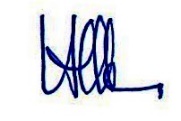 Prof. Dr. med. Peter Hellstern